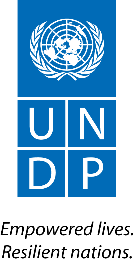 Back to Office ReportSubmitted by Danae ManiatisTitle REDD+ Technical SpecialistDate submitted 12 February 2016Back to Office ReportSubmitted by Danae ManiatisTitle REDD+ Technical SpecialistDate submitted 12 February 20161. Practice area : Forests1. Practice area : Forests1. Practice area : Forests1. Practice area : Forests2. Mission period (incl. of travel days) From : 17 January 2016 to : 25 January 20162. Mission period (incl. of travel days) From : 17 January 2016 to : 25 January 20162. Mission period (incl. of travel days) From : 17 January 2016 to : 25 January 20162. Mission period (incl. of travel days) From : 17 January 2016 to : 25 January 20163. Type of mission : UN-REDD Global Support - CAFI3. Type of mission : UN-REDD Global Support - CAFI4. Clients Gabon4. Clients Gabon5. Purpose of mission To support Gabon’s technical advisor, Connie Clark, to finalise Gabon’s National Investment Framework and submission to the CAFI Secretariat5. Purpose of mission To support Gabon’s technical advisor, Connie Clark, to finalise Gabon’s National Investment Framework and submission to the CAFI Secretariat6. Documents, materials, resources Gabon National Investment Framework - draft6. Documents, materials, resources Gabon National Investment Framework - draft7. Mission membersDanae Maniatis7. Mission membersDanae Maniatis8. Costs8. Costs9. Brief summary of the mission Work with Gabon’s technical advisor on developing an advanced draft of the Gabonese National Investment Framework (NIF) to be re-submitted to the CAFI board. 9.a FindingsThere were several versions of the NIF document and excel sheets of budgets, these had to be standardised.The text was written by different people in different languages, and was therefore hard to follow.The institutional set up with the Implementing Partner (AfD) was not clear.Several discussions were held in Paris during the COP21 that had not been reflected in the NIF.Seperating the activities for the first year (for which Gabon is rquesting immediate funding) from the rest of the proposal (which would need more detailed work and a national consultation process) was important, but difficult to do without the necessary institutional clarity from the implementing partner.9.b Results achieved (key outputs)Key methodological decisions adopted:Restructured text, put together the different versions of the NIF that existed.Developed the CAFI Theory of Change in the context of Gabon’s vision of the NIF.Standardised and reviewed budgets, descriptions of activities, flow of text, figures etc. Activities and budget for first year were seperated from main doc.Brainstormed about the risk management section.Comments made by EU were discussed, and partially integrated.9.c Expected outcomes and impactsThe relationship between Gabon and AfD is strained, there is a lack of clear communication between the parties and what the expectations for the NIF are. This is holding back the full development and finalisation of the NIF as the instituional clarity is missing.Connie will share the version developed in Duke with the various people involved in Gabon and try to finalise the NIF as soon as possible to re-submit it to CAFI.Important opportunity for UNDP to demonstrate that it can support several of the CAFI countries.UNDP needs to think about how to support Gabon strategically throughout this process, as the Government is commited at the highest level to move forward with integrated land-use planning, NFMS, forest protection – with or without the support of CAFI. This is a great opportunity for UNDP to demonstrate the type of support it can deliver, both in technical and political ways.The independent review process of Gabon NIF will need to be able to take into account the ‘dichotomy’ for immediate funding of activities in 2016 and those to be further developed in parallel as part of a larger envelope.9. Brief summary of the mission Work with Gabon’s technical advisor on developing an advanced draft of the Gabonese National Investment Framework (NIF) to be re-submitted to the CAFI board. 9.a FindingsThere were several versions of the NIF document and excel sheets of budgets, these had to be standardised.The text was written by different people in different languages, and was therefore hard to follow.The institutional set up with the Implementing Partner (AfD) was not clear.Several discussions were held in Paris during the COP21 that had not been reflected in the NIF.Seperating the activities for the first year (for which Gabon is rquesting immediate funding) from the rest of the proposal (which would need more detailed work and a national consultation process) was important, but difficult to do without the necessary institutional clarity from the implementing partner.9.b Results achieved (key outputs)Key methodological decisions adopted:Restructured text, put together the different versions of the NIF that existed.Developed the CAFI Theory of Change in the context of Gabon’s vision of the NIF.Standardised and reviewed budgets, descriptions of activities, flow of text, figures etc. Activities and budget for first year were seperated from main doc.Brainstormed about the risk management section.Comments made by EU were discussed, and partially integrated.9.c Expected outcomes and impactsThe relationship between Gabon and AfD is strained, there is a lack of clear communication between the parties and what the expectations for the NIF are. This is holding back the full development and finalisation of the NIF as the instituional clarity is missing.Connie will share the version developed in Duke with the various people involved in Gabon and try to finalise the NIF as soon as possible to re-submit it to CAFI.Important opportunity for UNDP to demonstrate that it can support several of the CAFI countries.UNDP needs to think about how to support Gabon strategically throughout this process, as the Government is commited at the highest level to move forward with integrated land-use planning, NFMS, forest protection – with or without the support of CAFI. This is a great opportunity for UNDP to demonstrate the type of support it can deliver, both in technical and political ways.The independent review process of Gabon NIF will need to be able to take into account the ‘dichotomy’ for immediate funding of activities in 2016 and those to be further developed in parallel as part of a larger envelope.9. Brief summary of the mission Work with Gabon’s technical advisor on developing an advanced draft of the Gabonese National Investment Framework (NIF) to be re-submitted to the CAFI board. 9.a FindingsThere were several versions of the NIF document and excel sheets of budgets, these had to be standardised.The text was written by different people in different languages, and was therefore hard to follow.The institutional set up with the Implementing Partner (AfD) was not clear.Several discussions were held in Paris during the COP21 that had not been reflected in the NIF.Seperating the activities for the first year (for which Gabon is rquesting immediate funding) from the rest of the proposal (which would need more detailed work and a national consultation process) was important, but difficult to do without the necessary institutional clarity from the implementing partner.9.b Results achieved (key outputs)Key methodological decisions adopted:Restructured text, put together the different versions of the NIF that existed.Developed the CAFI Theory of Change in the context of Gabon’s vision of the NIF.Standardised and reviewed budgets, descriptions of activities, flow of text, figures etc. Activities and budget for first year were seperated from main doc.Brainstormed about the risk management section.Comments made by EU were discussed, and partially integrated.9.c Expected outcomes and impactsThe relationship between Gabon and AfD is strained, there is a lack of clear communication between the parties and what the expectations for the NIF are. This is holding back the full development and finalisation of the NIF as the instituional clarity is missing.Connie will share the version developed in Duke with the various people involved in Gabon and try to finalise the NIF as soon as possible to re-submit it to CAFI.Important opportunity for UNDP to demonstrate that it can support several of the CAFI countries.UNDP needs to think about how to support Gabon strategically throughout this process, as the Government is commited at the highest level to move forward with integrated land-use planning, NFMS, forest protection – with or without the support of CAFI. This is a great opportunity for UNDP to demonstrate the type of support it can deliver, both in technical and political ways.The independent review process of Gabon NIF will need to be able to take into account the ‘dichotomy’ for immediate funding of activities in 2016 and those to be further developed in parallel as part of a larger envelope.9. Brief summary of the mission Work with Gabon’s technical advisor on developing an advanced draft of the Gabonese National Investment Framework (NIF) to be re-submitted to the CAFI board. 9.a FindingsThere were several versions of the NIF document and excel sheets of budgets, these had to be standardised.The text was written by different people in different languages, and was therefore hard to follow.The institutional set up with the Implementing Partner (AfD) was not clear.Several discussions were held in Paris during the COP21 that had not been reflected in the NIF.Seperating the activities for the first year (for which Gabon is rquesting immediate funding) from the rest of the proposal (which would need more detailed work and a national consultation process) was important, but difficult to do without the necessary institutional clarity from the implementing partner.9.b Results achieved (key outputs)Key methodological decisions adopted:Restructured text, put together the different versions of the NIF that existed.Developed the CAFI Theory of Change in the context of Gabon’s vision of the NIF.Standardised and reviewed budgets, descriptions of activities, flow of text, figures etc. Activities and budget for first year were seperated from main doc.Brainstormed about the risk management section.Comments made by EU were discussed, and partially integrated.9.c Expected outcomes and impactsThe relationship between Gabon and AfD is strained, there is a lack of clear communication between the parties and what the expectations for the NIF are. This is holding back the full development and finalisation of the NIF as the instituional clarity is missing.Connie will share the version developed in Duke with the various people involved in Gabon and try to finalise the NIF as soon as possible to re-submit it to CAFI.Important opportunity for UNDP to demonstrate that it can support several of the CAFI countries.UNDP needs to think about how to support Gabon strategically throughout this process, as the Government is commited at the highest level to move forward with integrated land-use planning, NFMS, forest protection – with or without the support of CAFI. This is a great opportunity for UNDP to demonstrate the type of support it can deliver, both in technical and political ways.The independent review process of Gabon NIF will need to be able to take into account the ‘dichotomy’ for immediate funding of activities in 2016 and those to be further developed in parallel as part of a larger envelope.10. Key counterpartsGabon10. Key counterpartsGabon10. Key counterpartsGabon10. Key counterpartsGabon11. Follow up action matrix11. Follow up action matrix11. Follow up action matrix11. Follow up action matrixAction to be takenBy whomBy whomExpected completion dateSupport Connie to finalise the Investment Plan if requestedDanae ManiatisDanae ManiatisFebruary 201612. Distribution listTim Clairs, Estelle Fach, Berta Pesti, Rose Devillier12. Distribution listTim Clairs, Estelle Fach, Berta Pesti, Rose Devillier12. Distribution listTim Clairs, Estelle Fach, Berta Pesti, Rose Devillier12. Distribution listTim Clairs, Estelle Fach, Berta Pesti, Rose Devillier